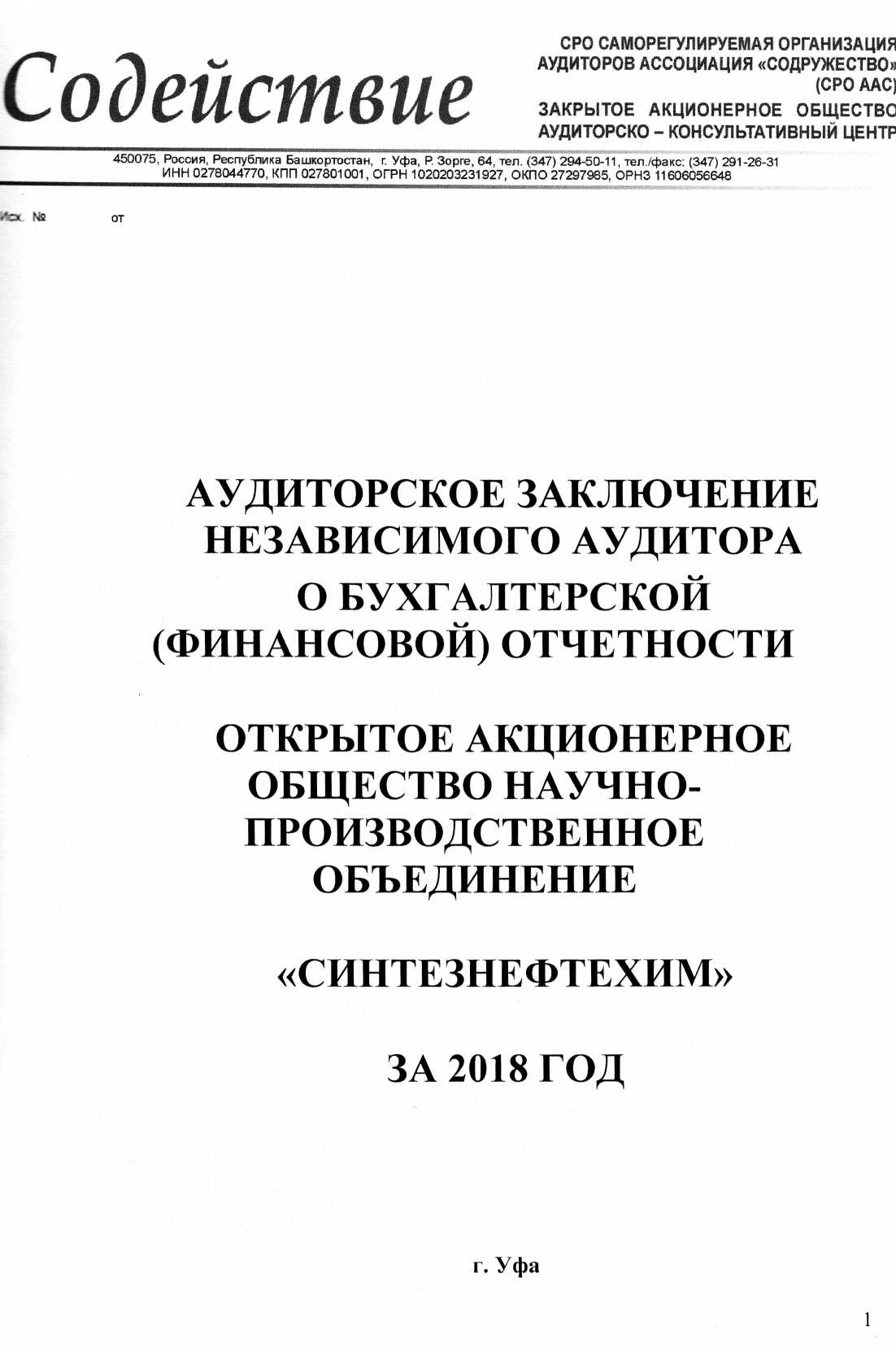 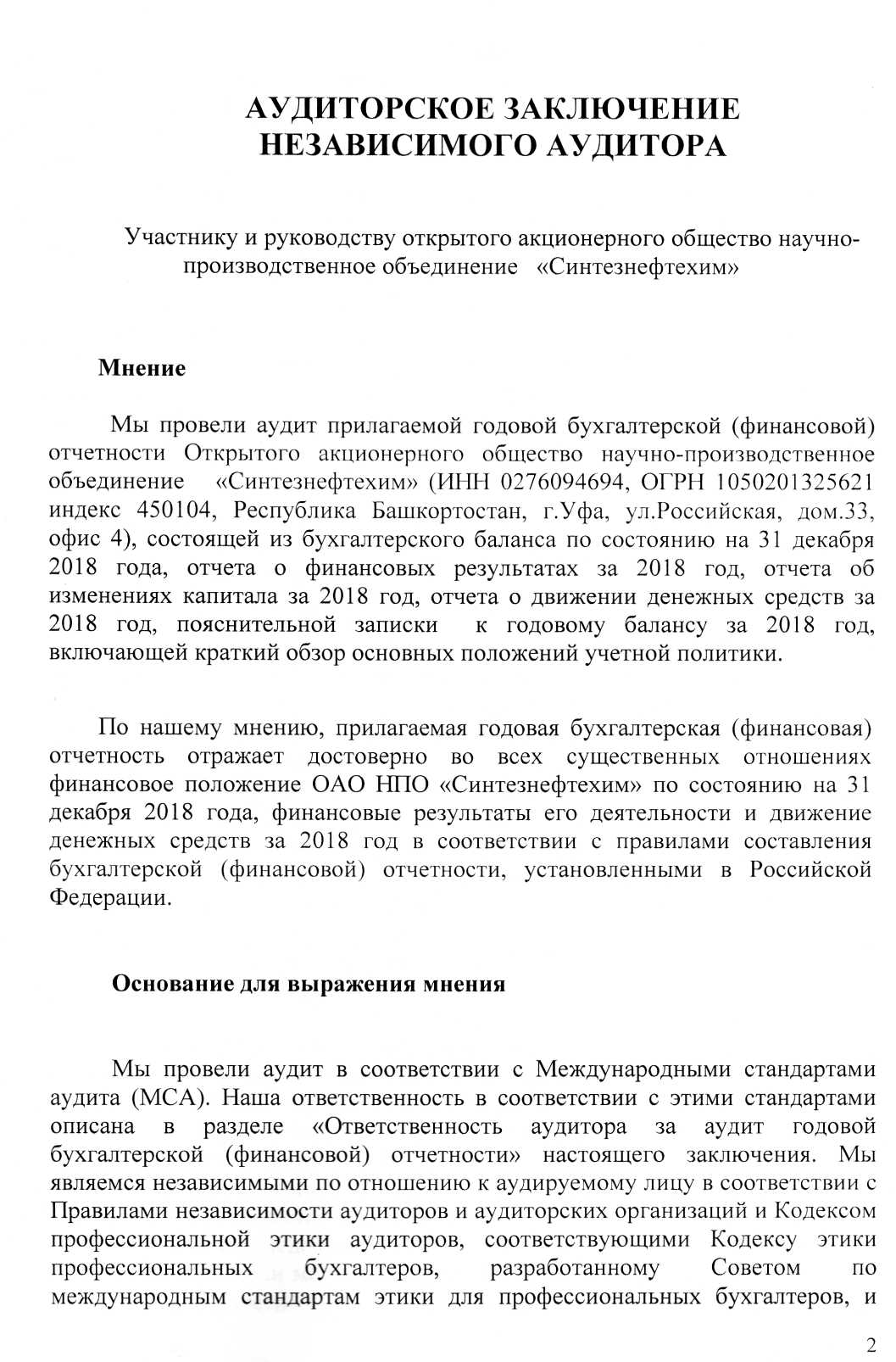 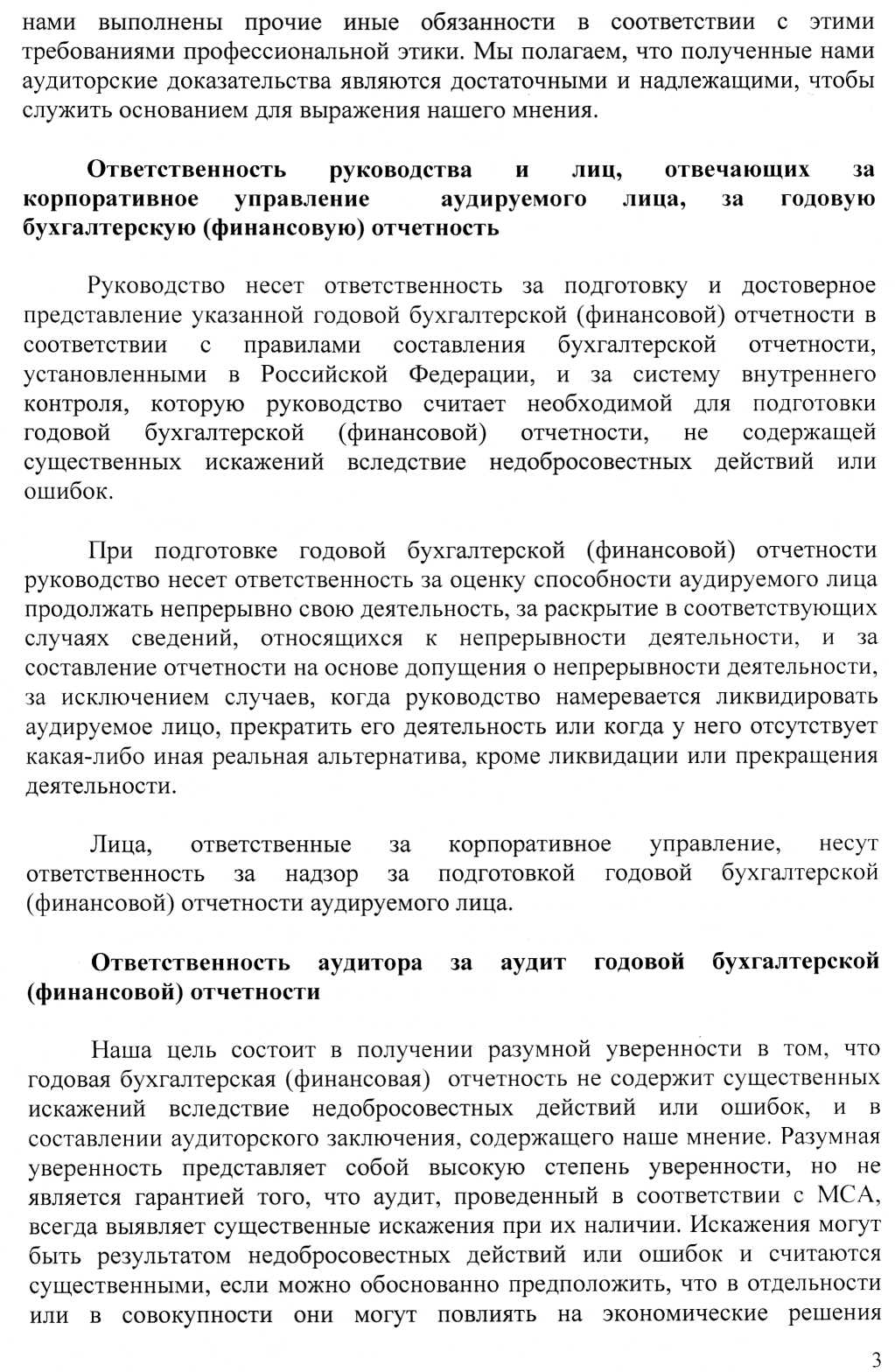 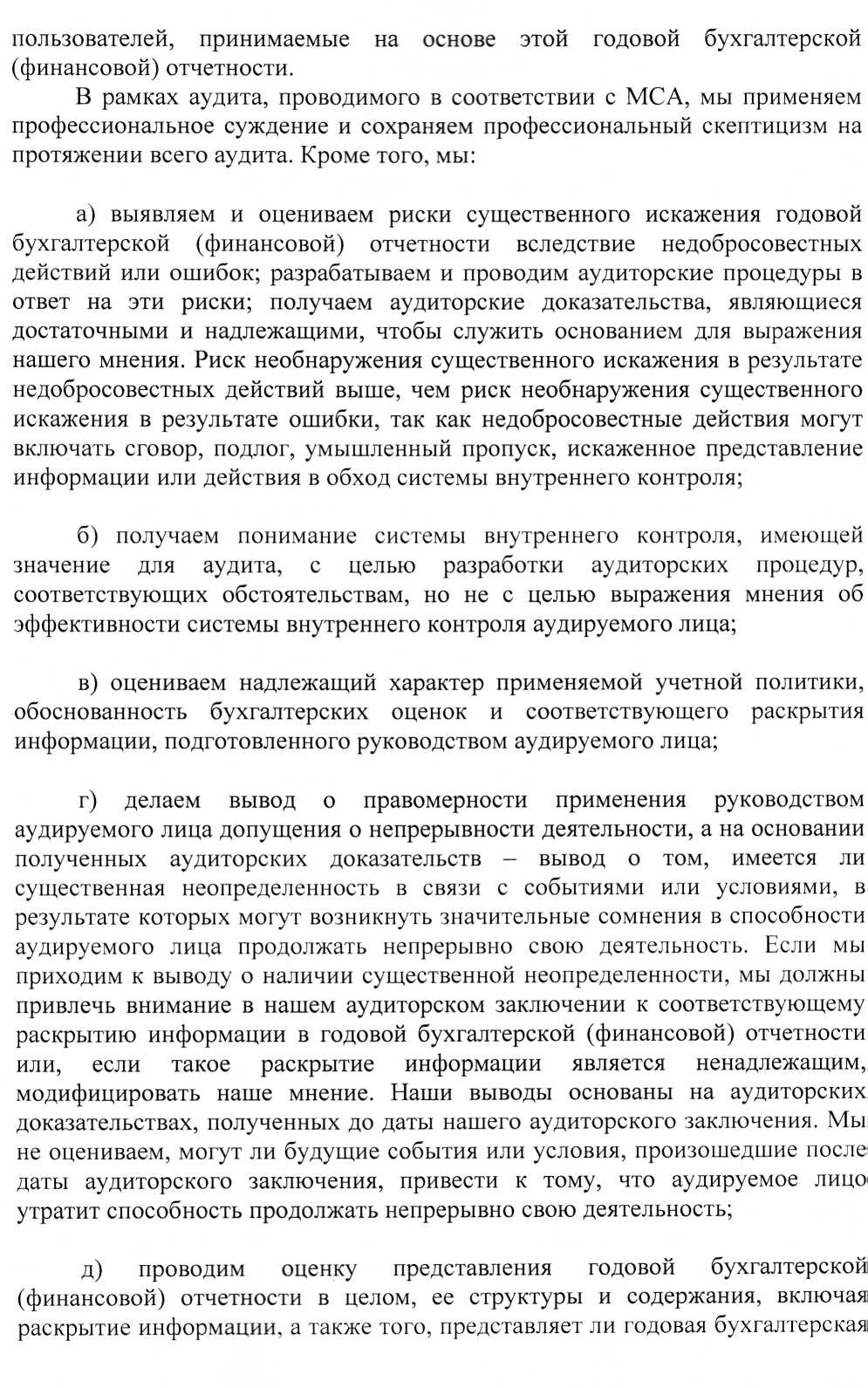 4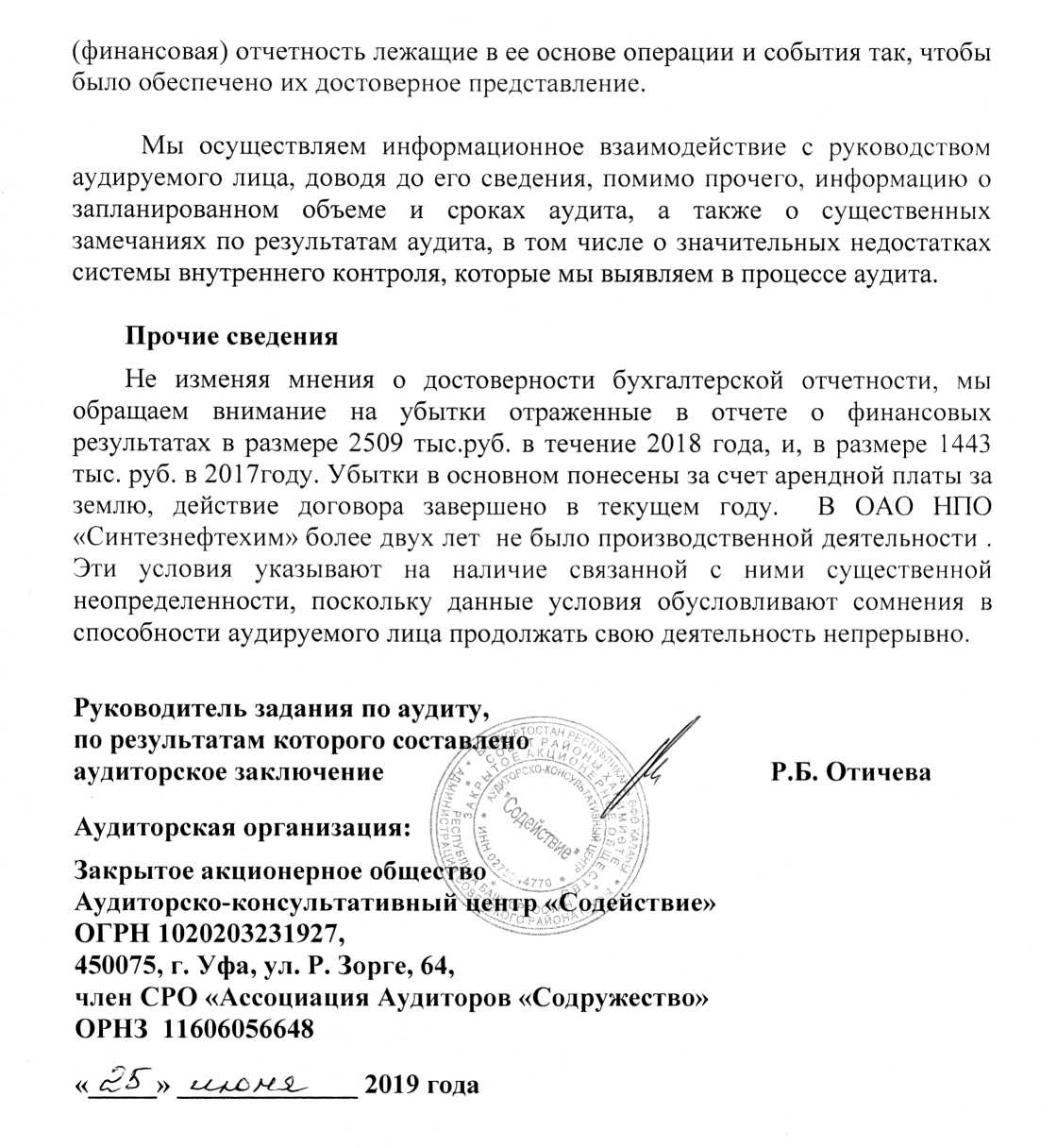 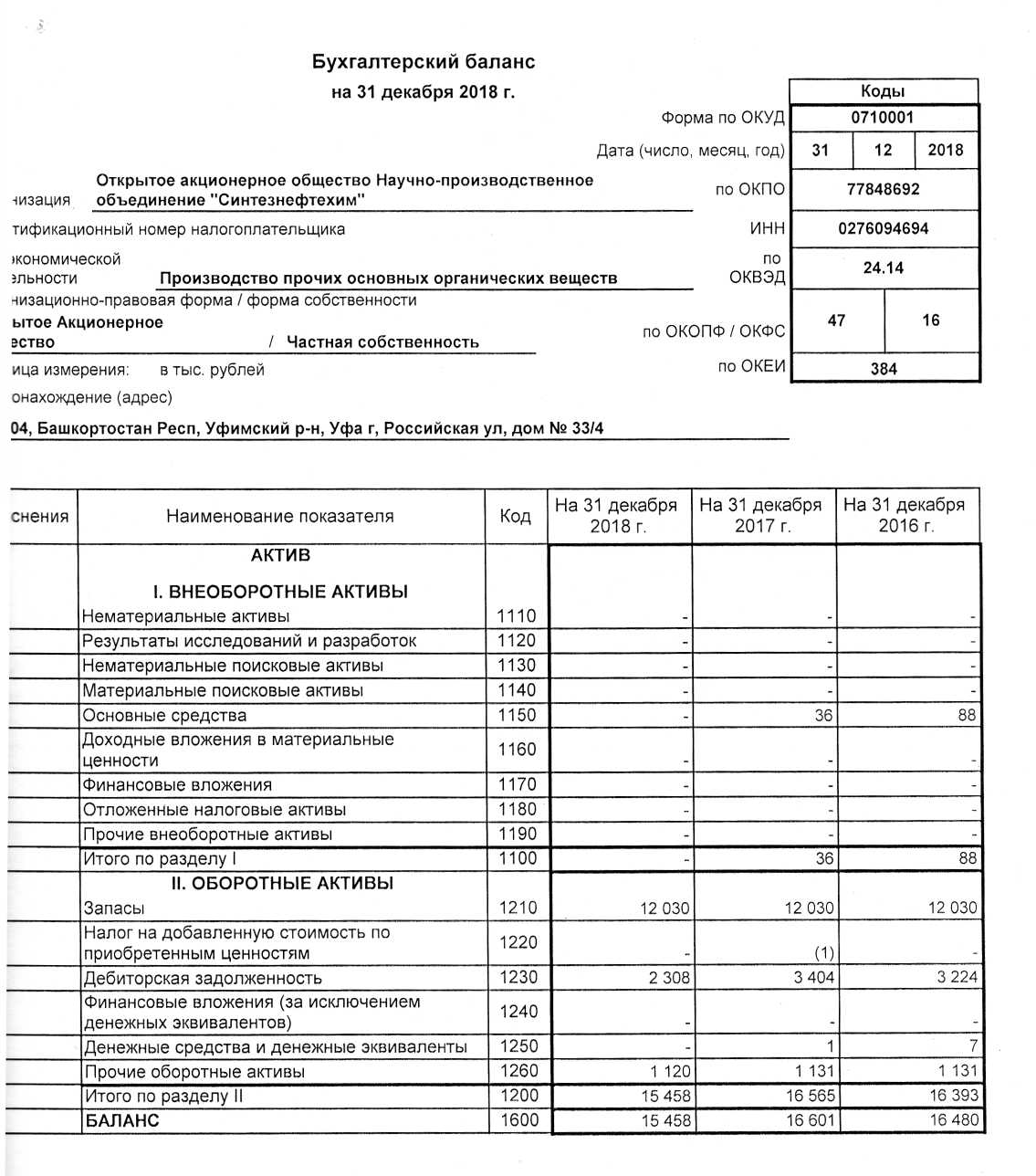 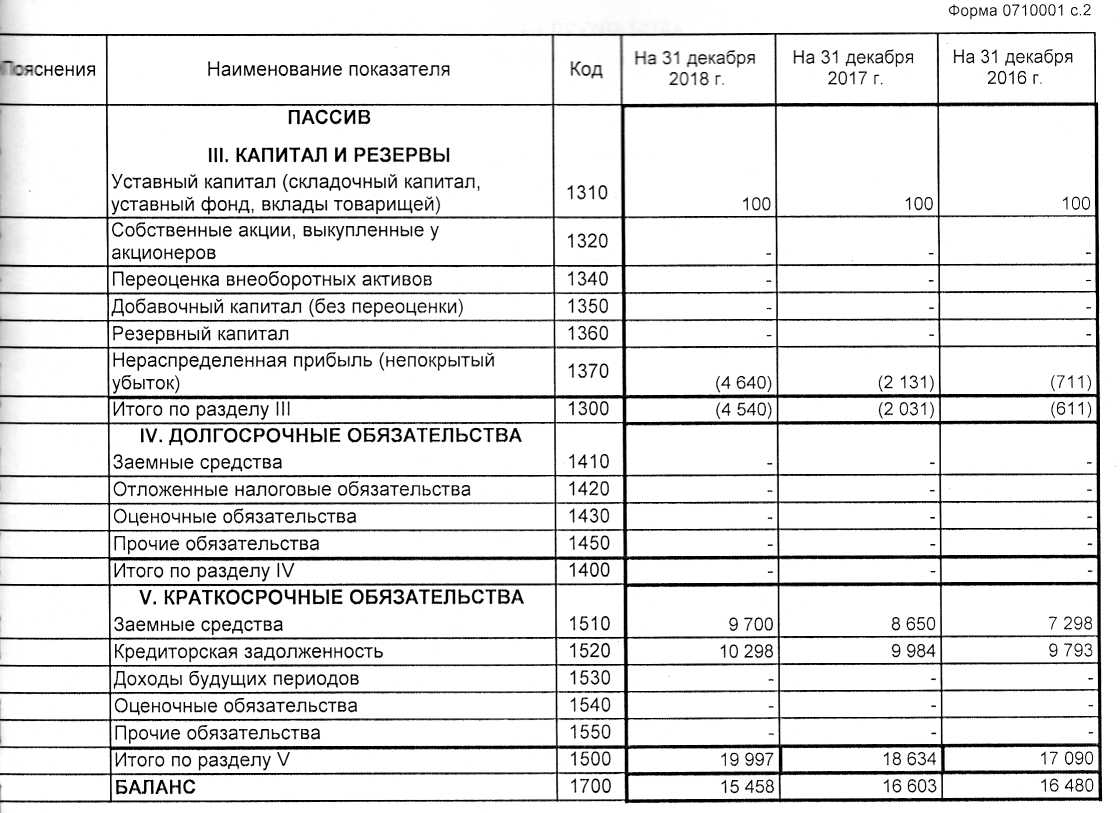 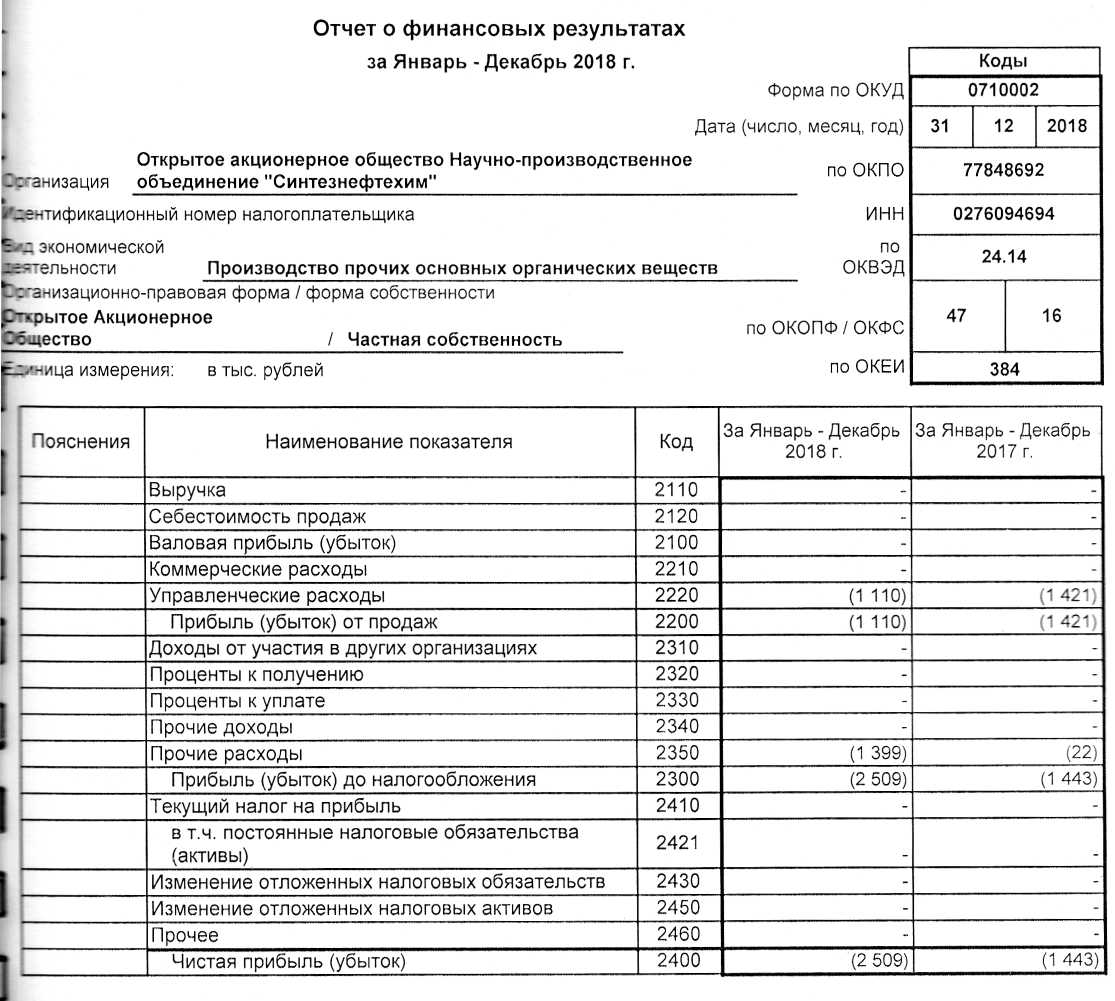 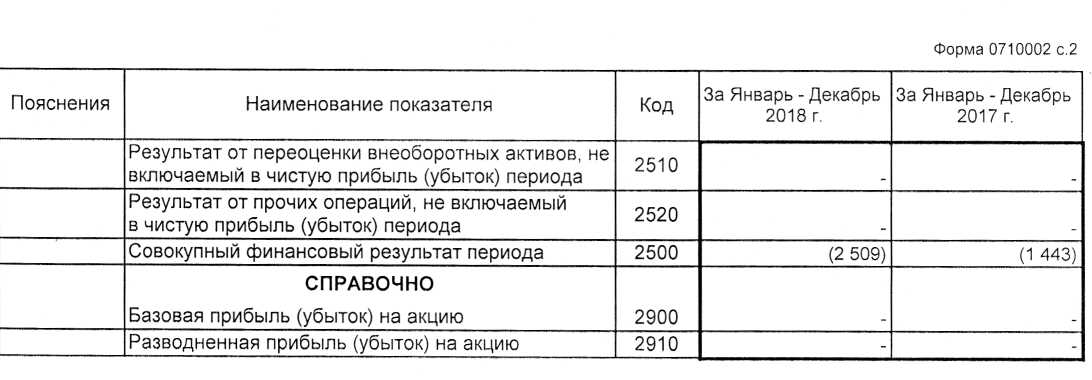 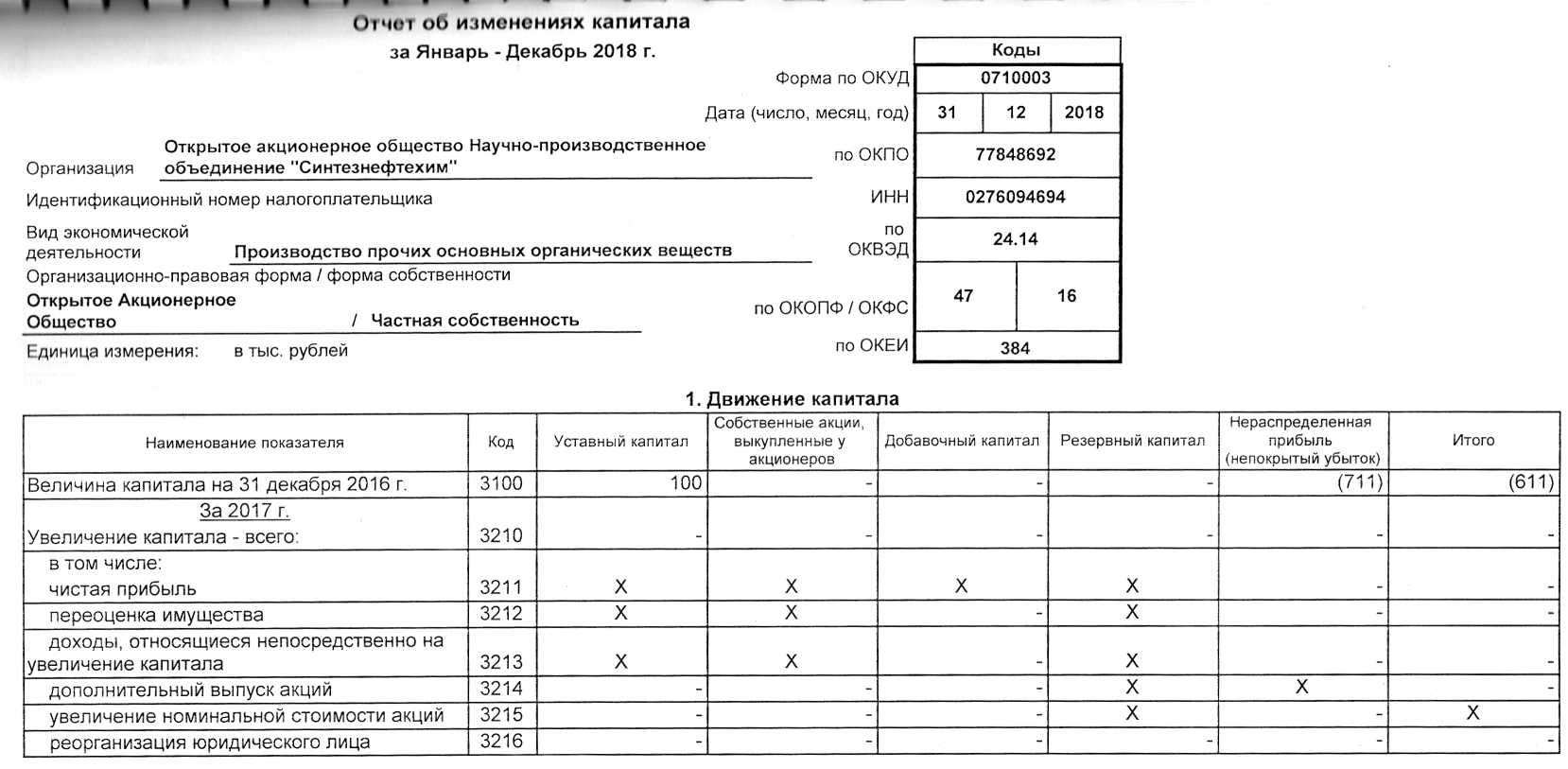 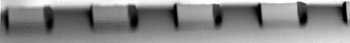 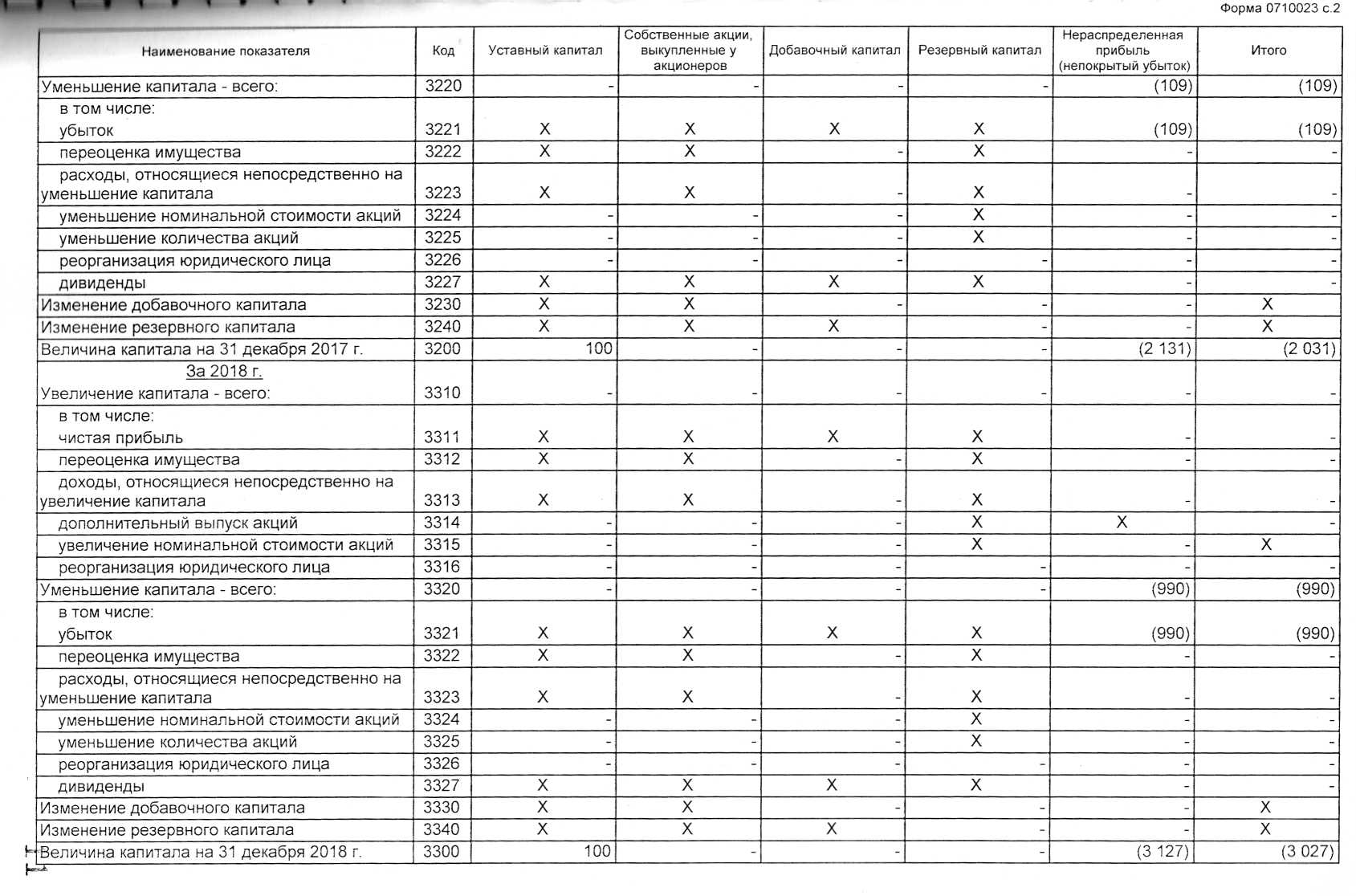 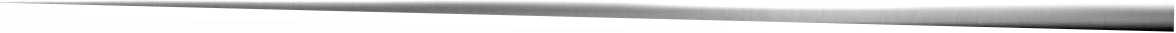 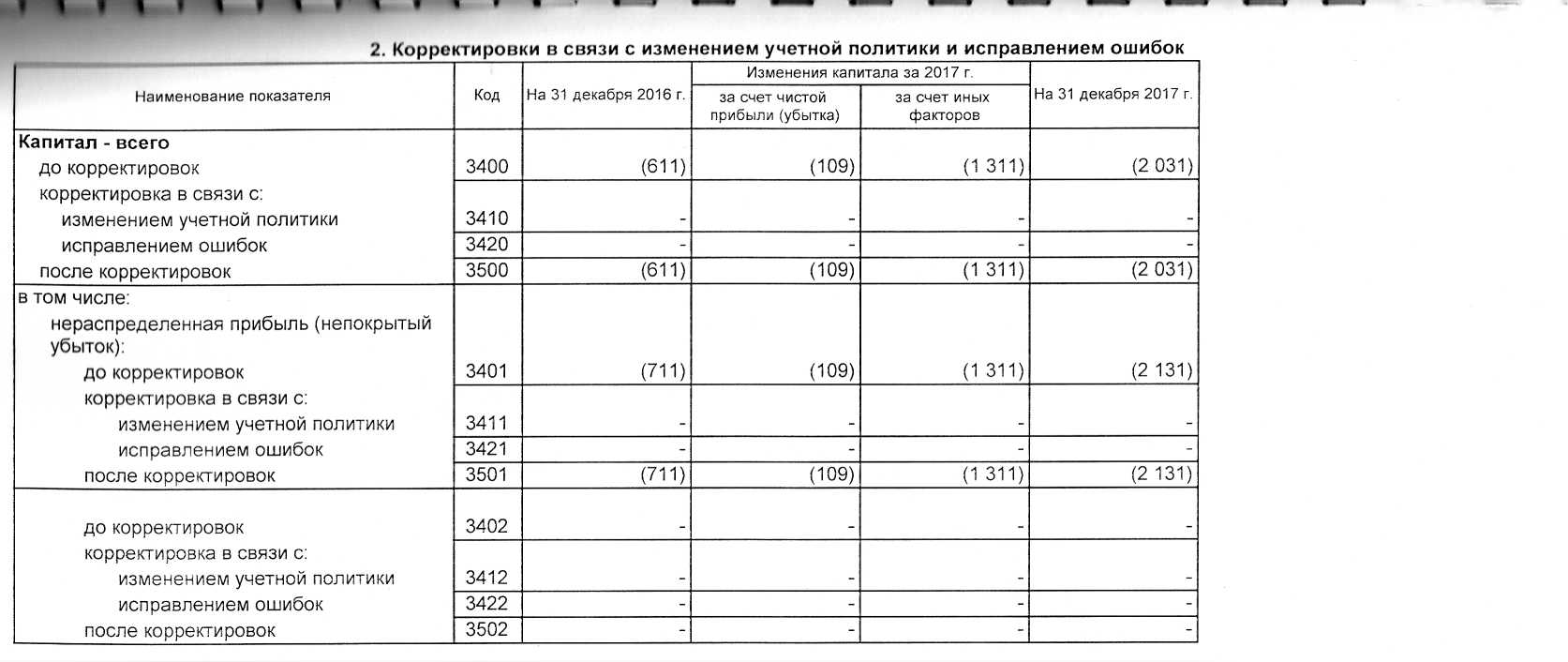 3. Чистые активы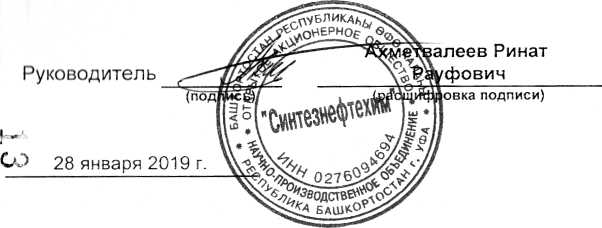 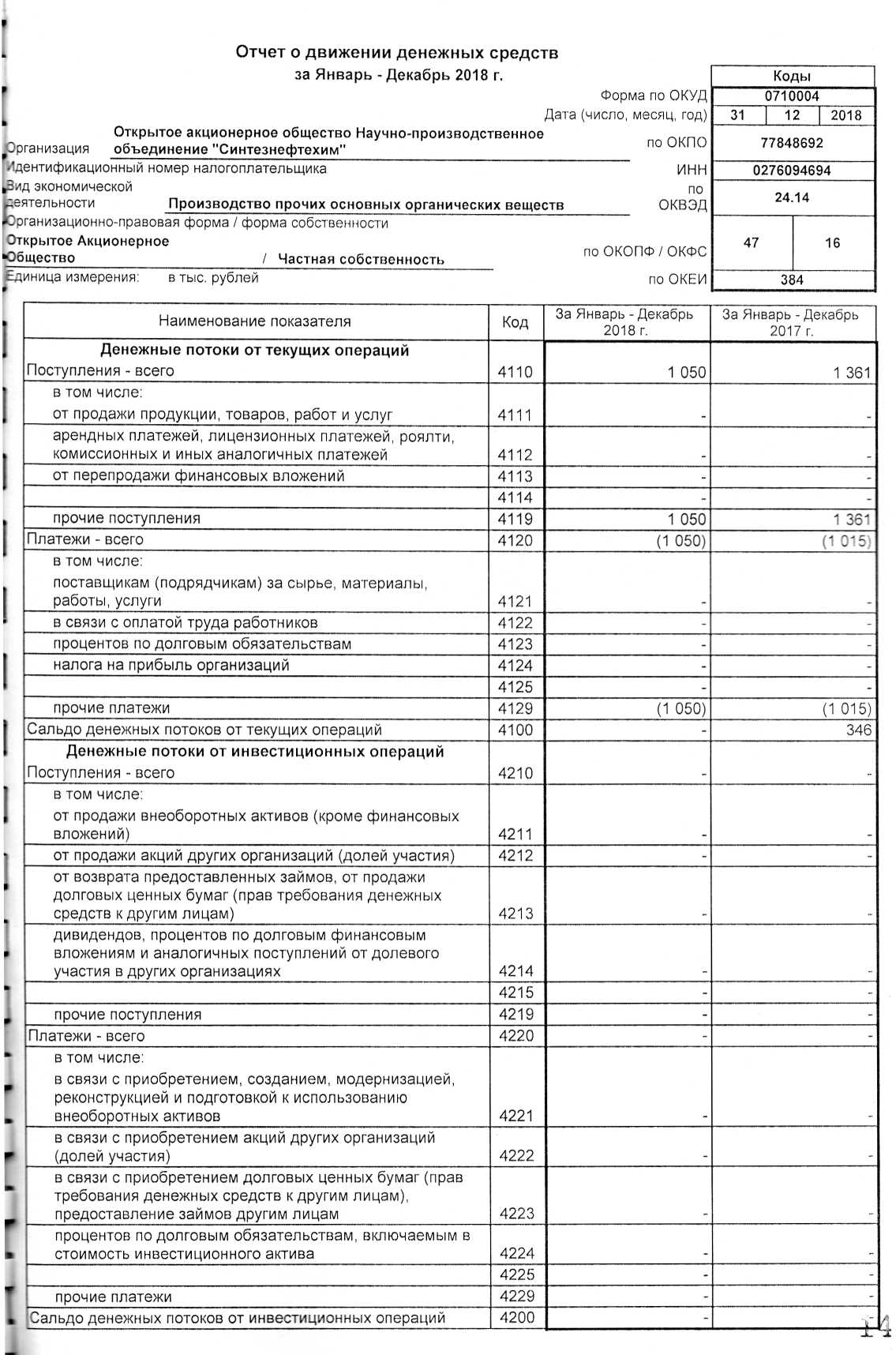 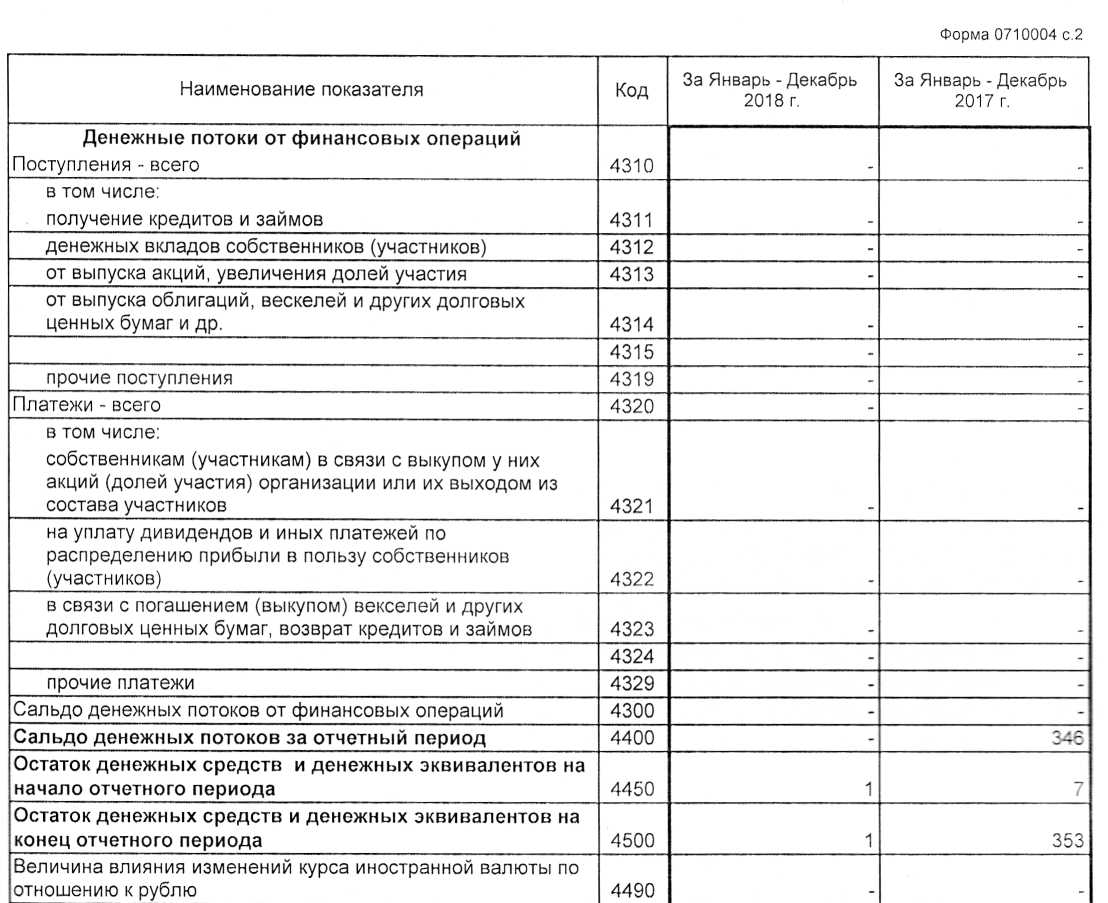 '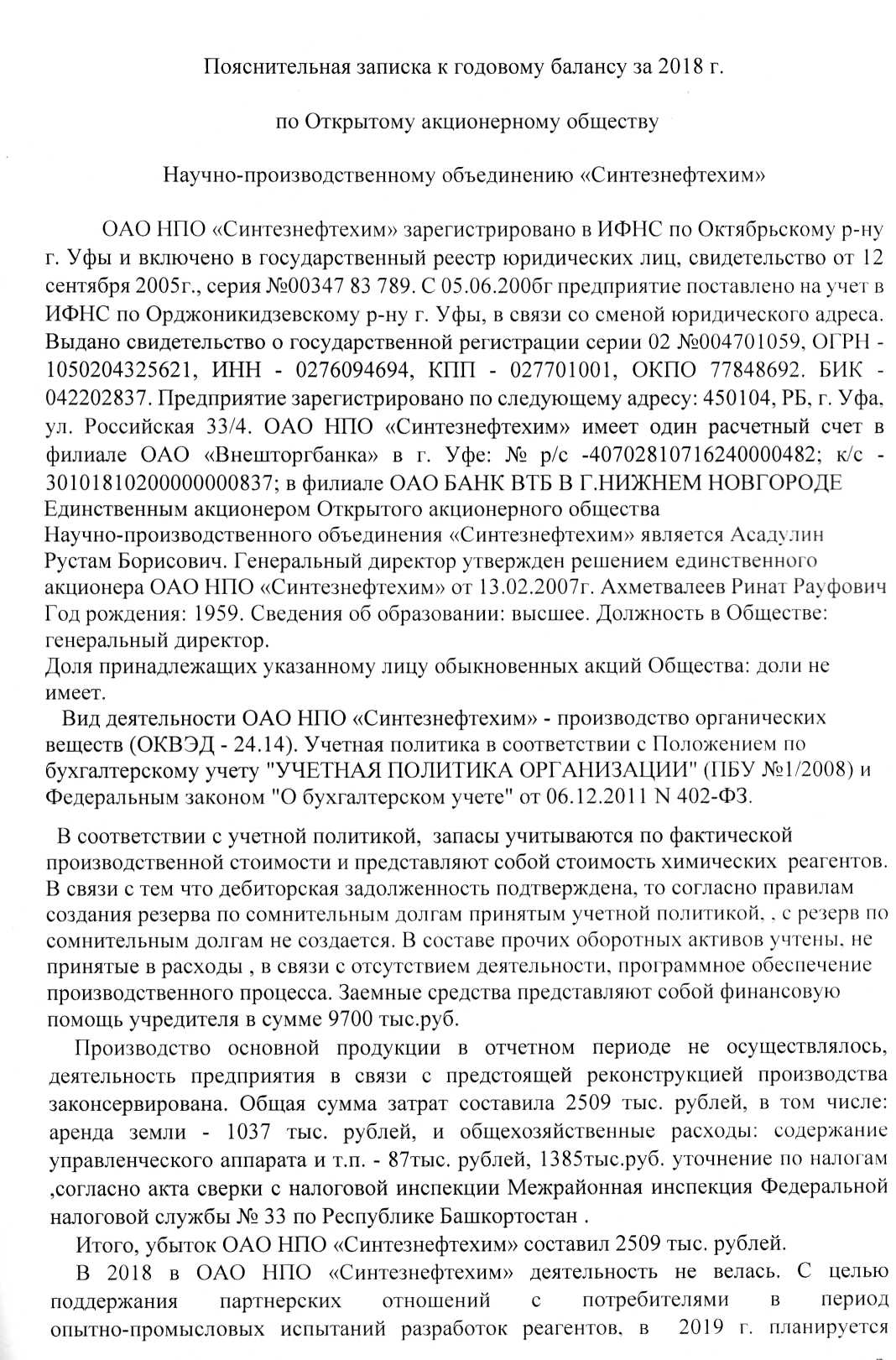 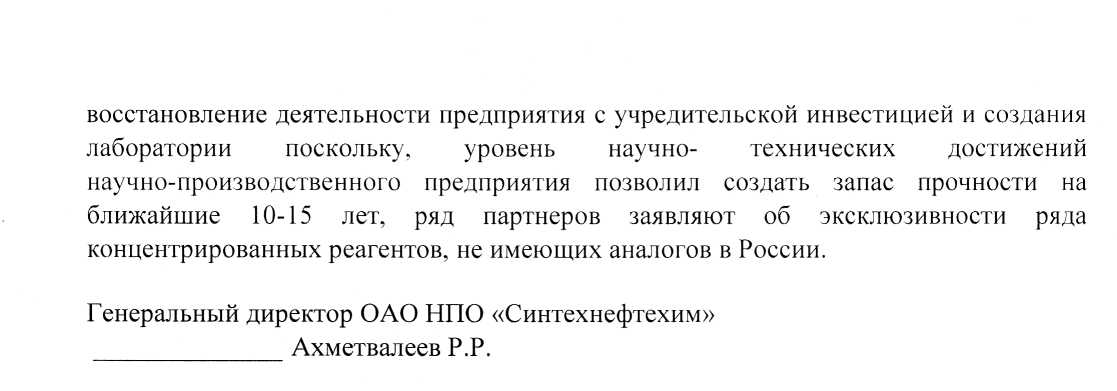 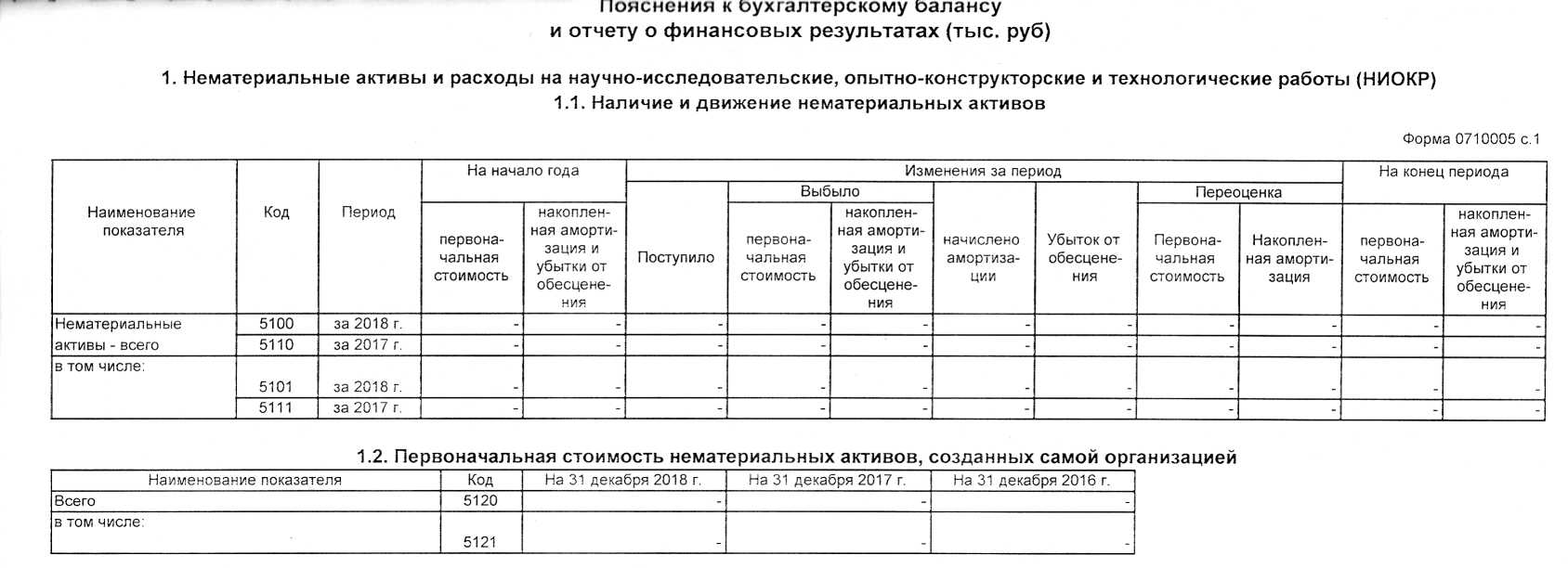 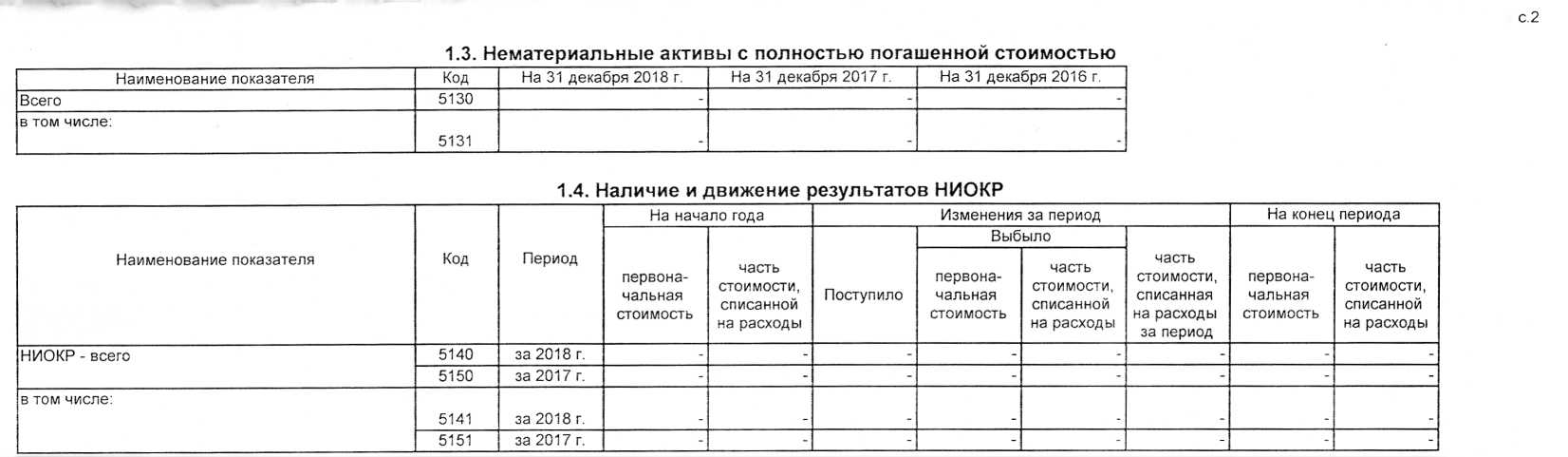 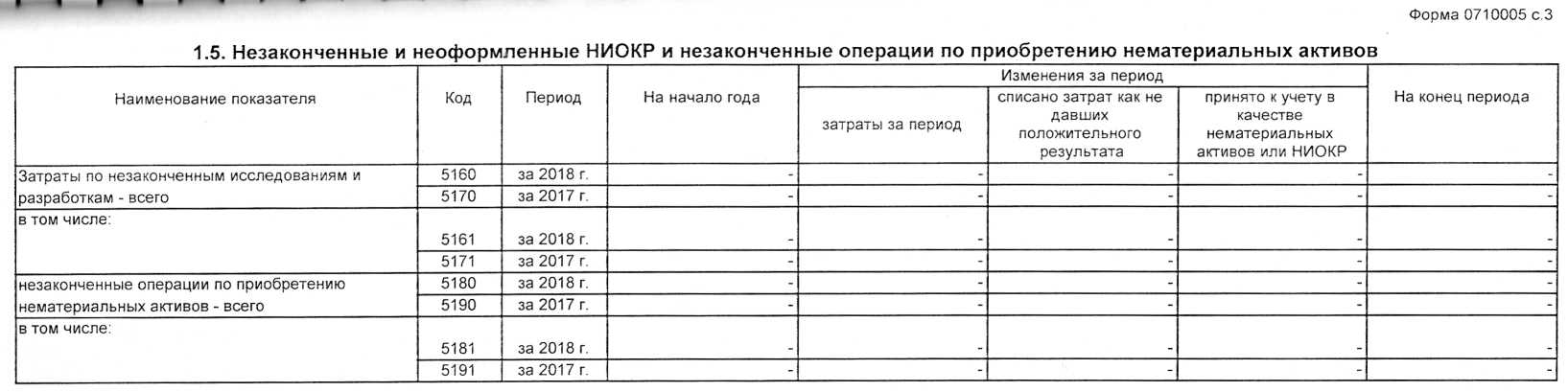 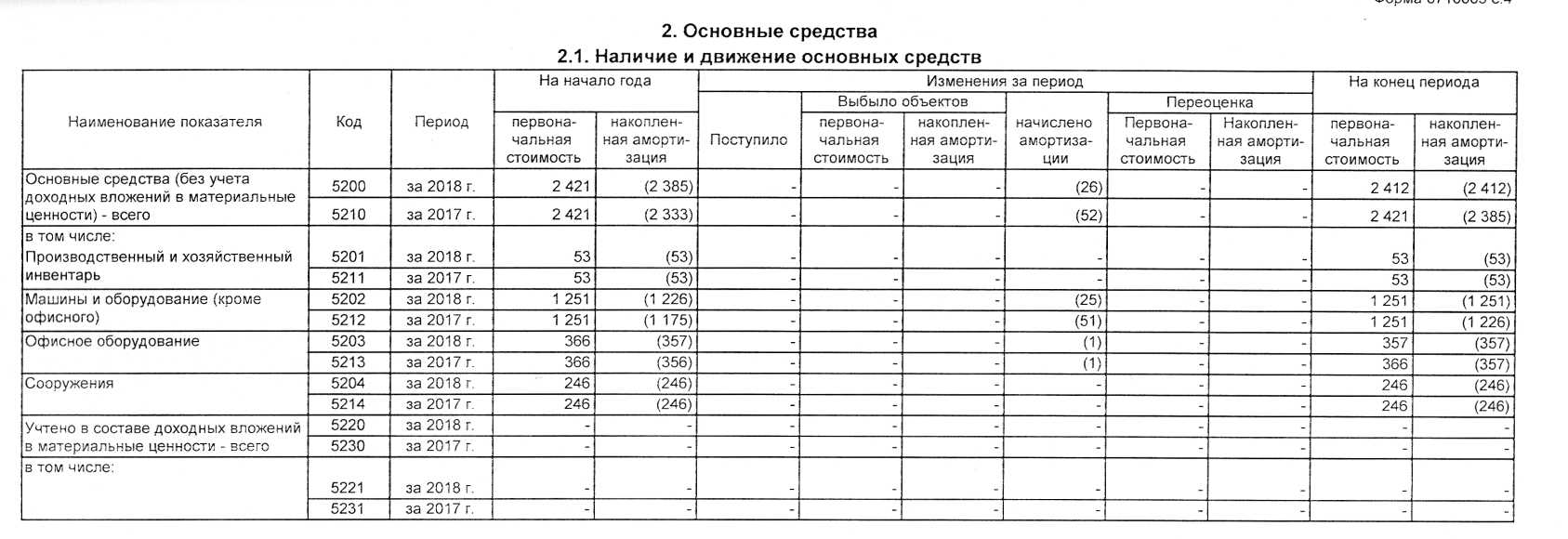 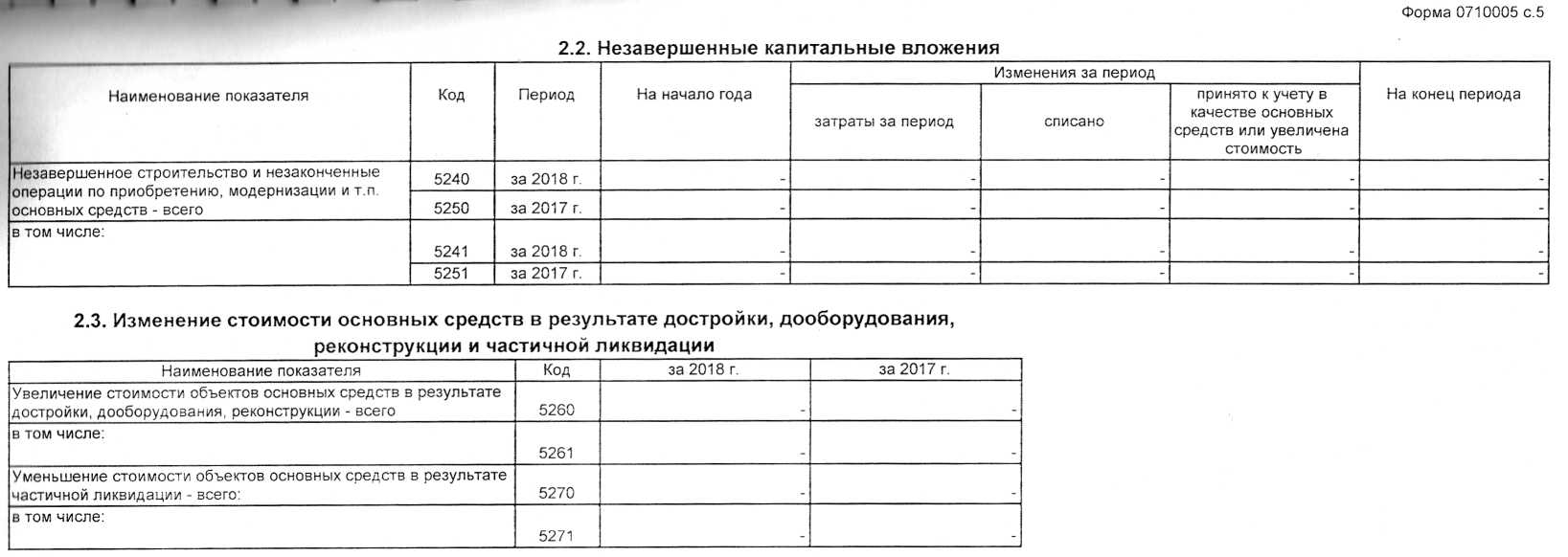 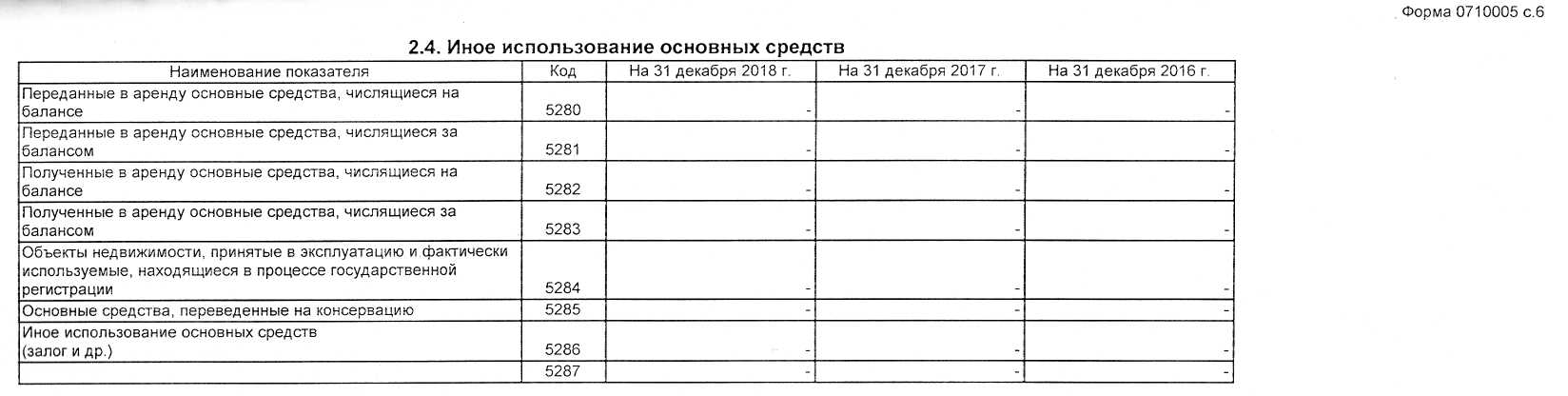 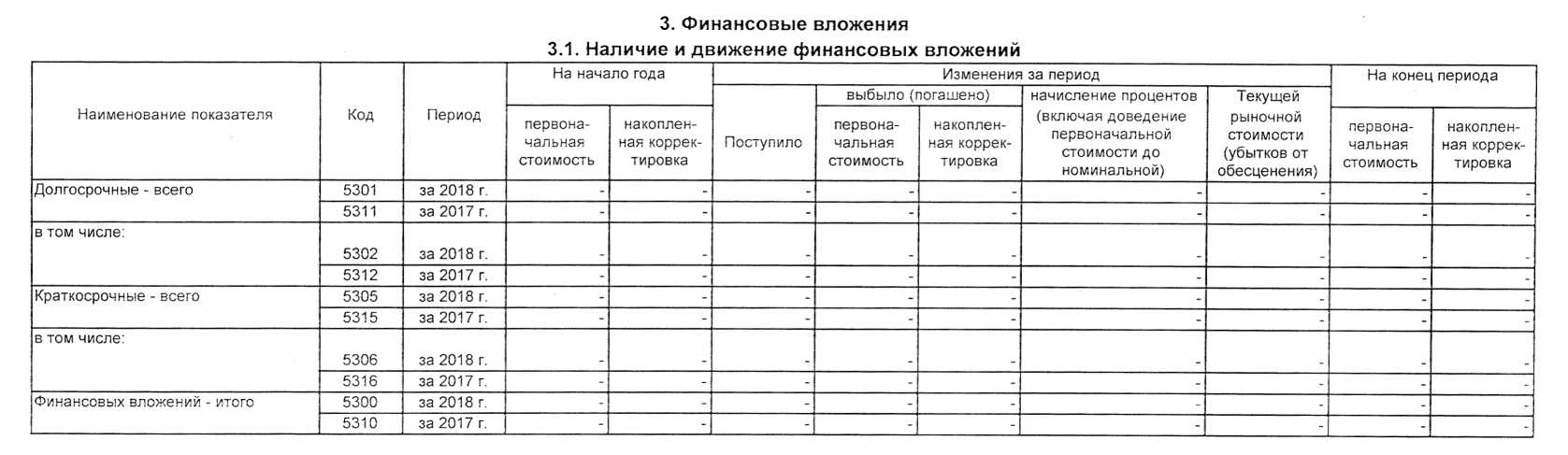 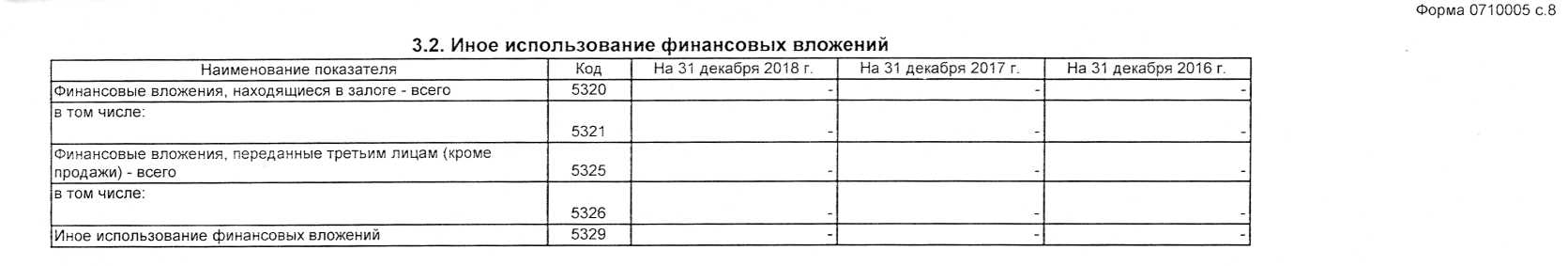 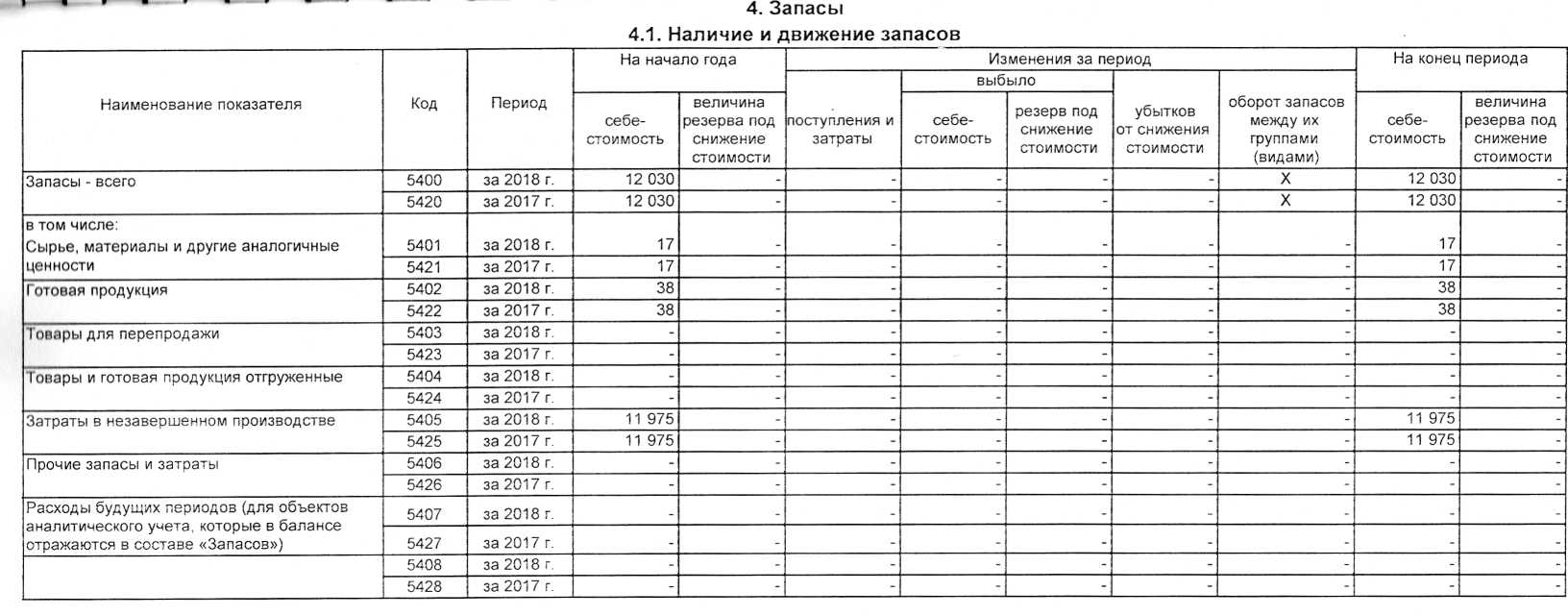 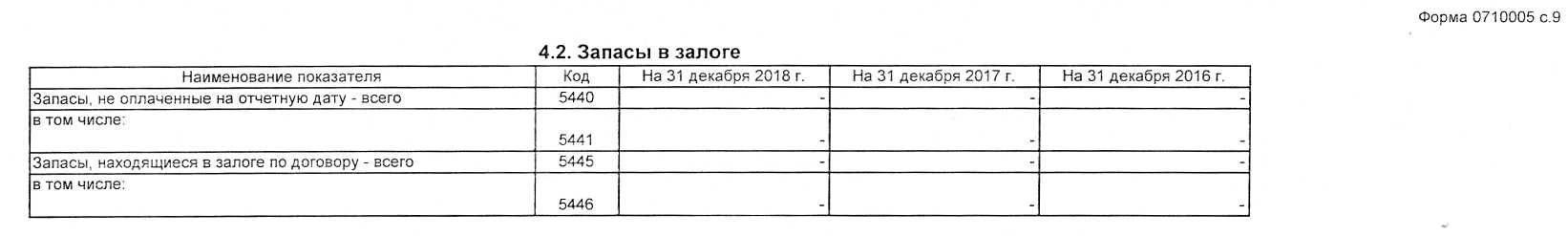 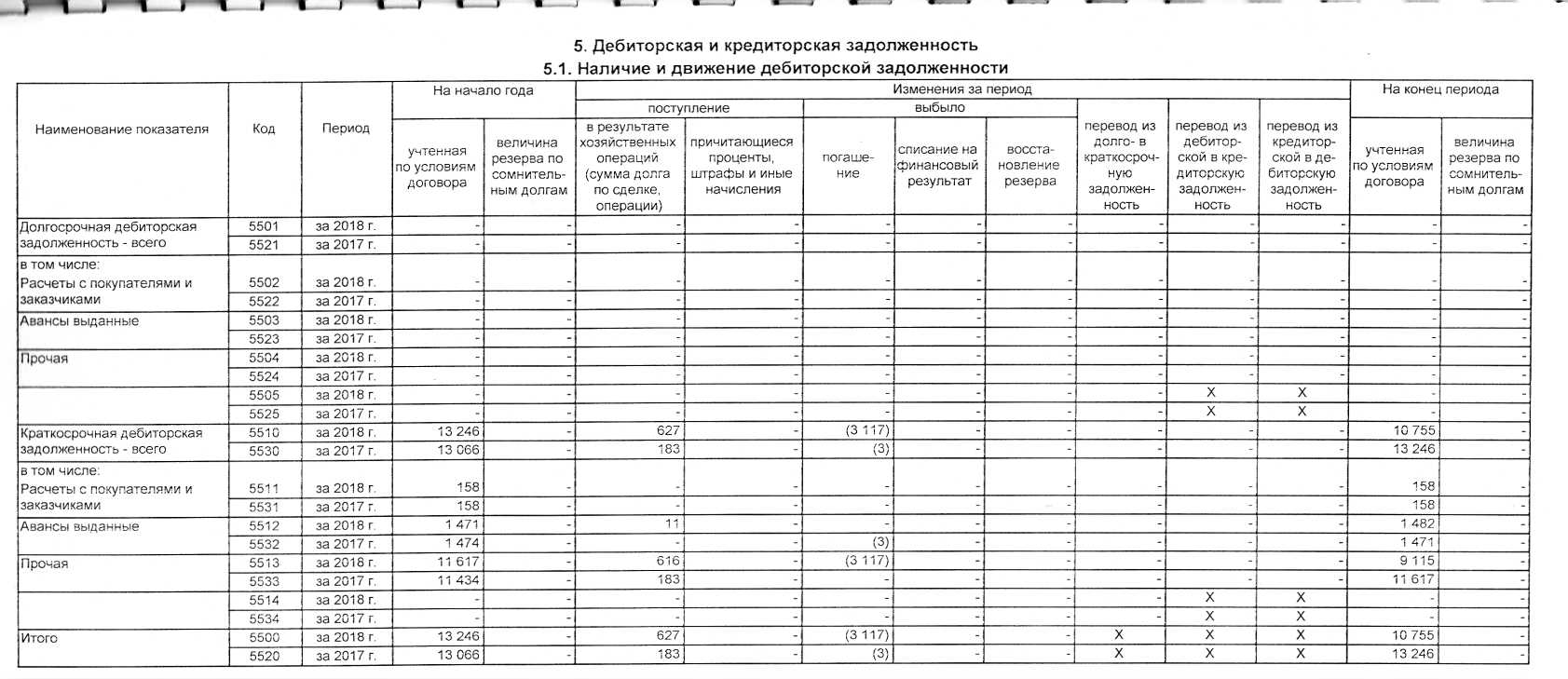 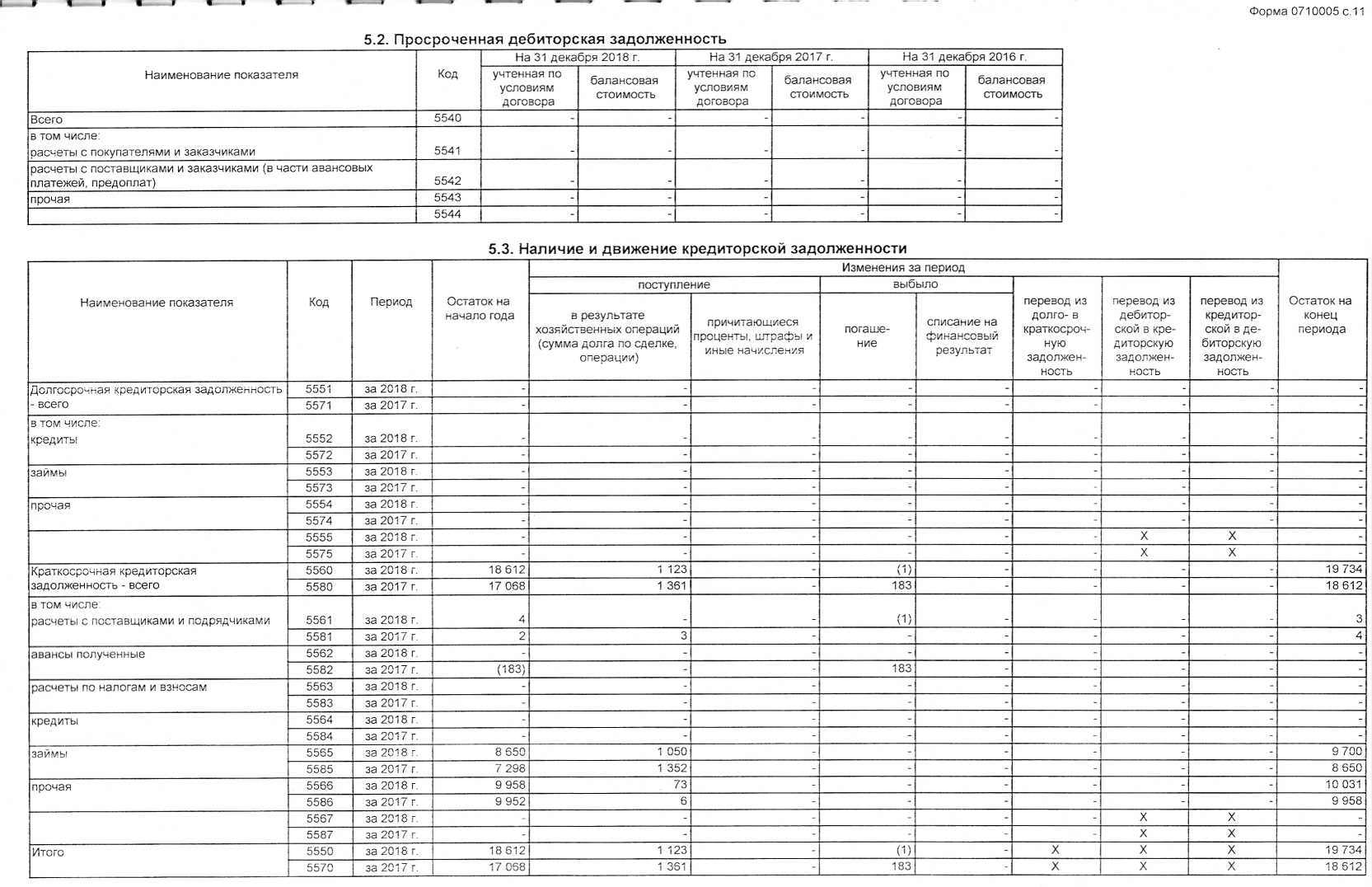 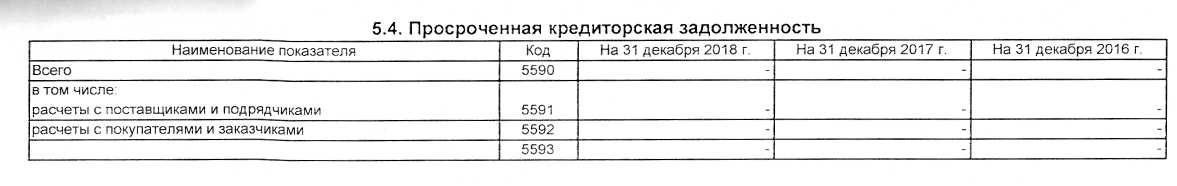 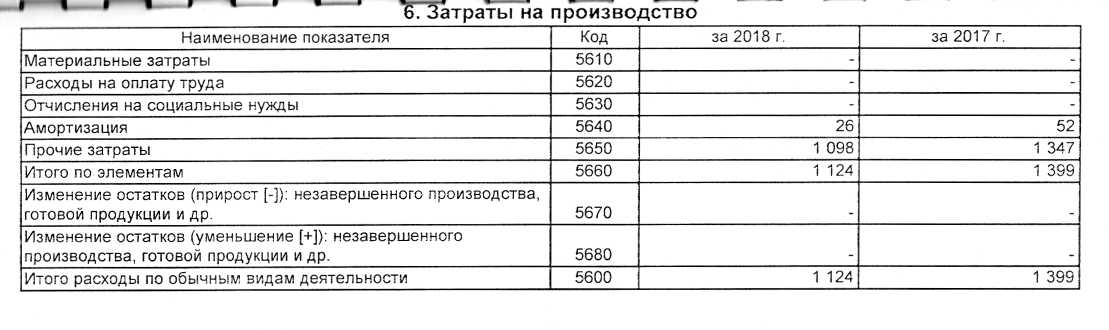 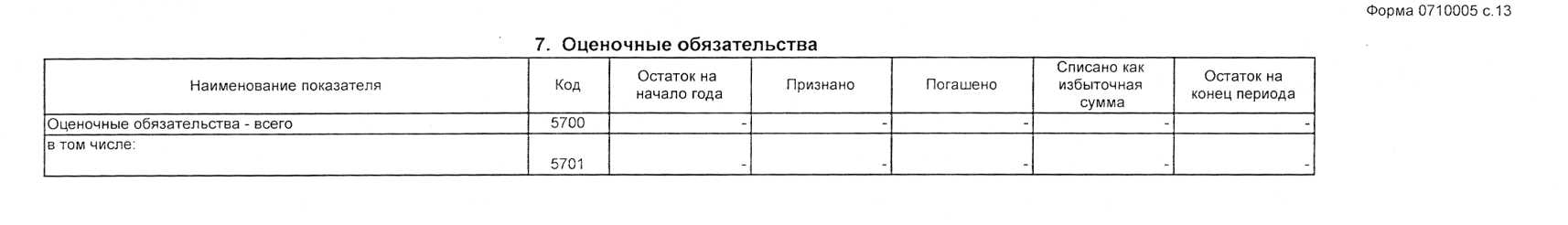 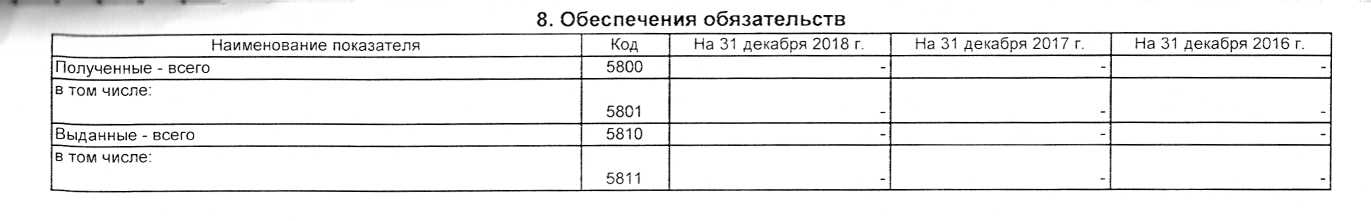 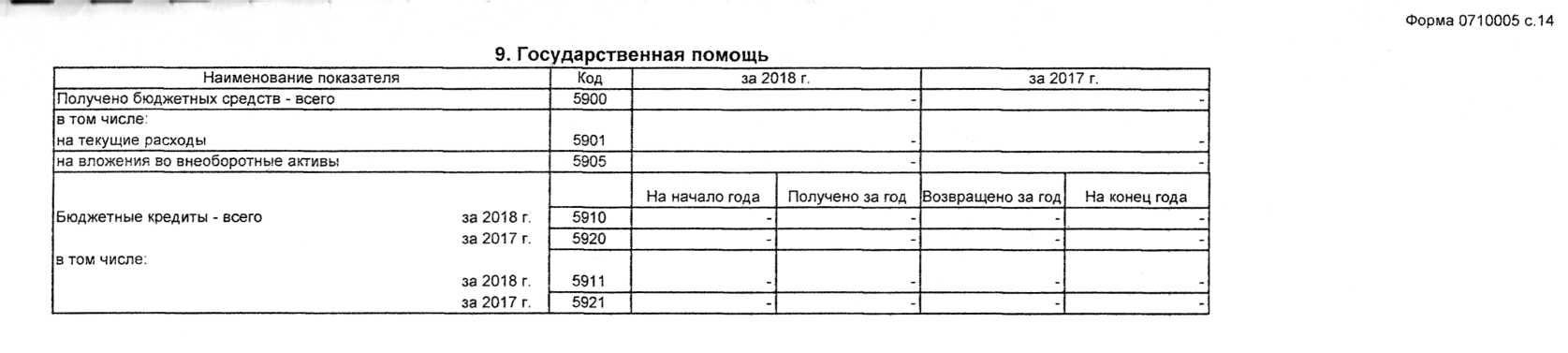 Наименование показателяКодНа 31 декабря 2018 г.На 31 декабря 2017 г.На 31 декабря 2016 г.Чистые активы3600(4 539)(2 033)(610)